Niềm vui ngày em vào ĐộiEm đã lên mười tuổiHọc sinh lớp bốn rồiEm cố gắng vâng lờiThầy cô và bố mẹ.Vệ sinh thật sạch sẽHọc tập rèn luyện chămLàm tốt lời Bác khuyênThành  học sinh ưu tú.Tháng mười hai đáng nhớEm  được thầy cô khenCô Phụ trách tuyên dươngKết nạp em vào Đội.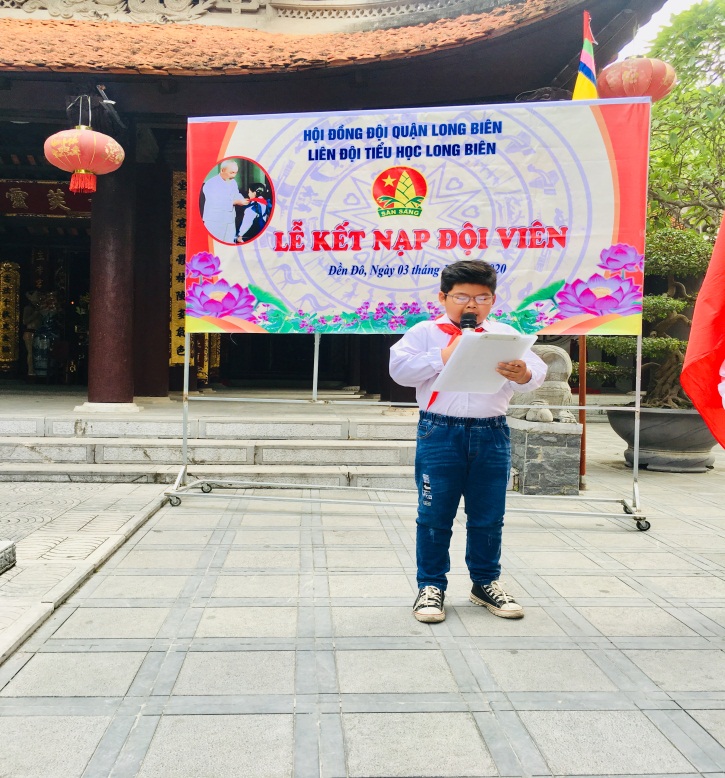 Trong hoạt động dã ngoạiTại Đền Đô linh thiêngKhăn quàng trên vai emGhi dấu ngày đáng nhớ.Là đội viên, em hứaTu dưỡng và luyện rènMỗi ngày một tiến lênChăm ngoan và học tốt.Cùng các bạn trong lớpVững bước tiến lên ĐoànXứng trò giỏi con ngoanThầy cô yêu bạn mến!     Đào Chí Kiên - HS lớp 4A1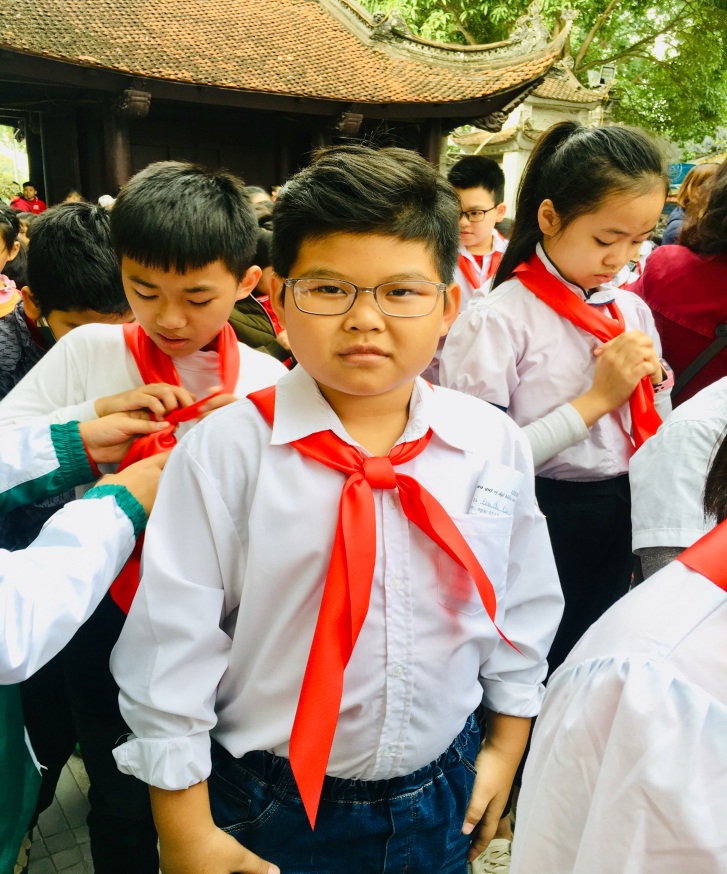 